SEMANA DEL 10 AL 14 DE MAYO DEL 2021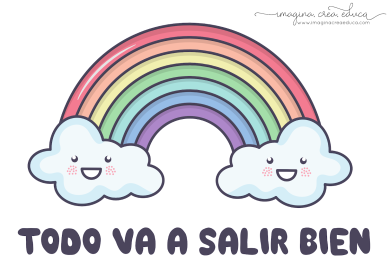 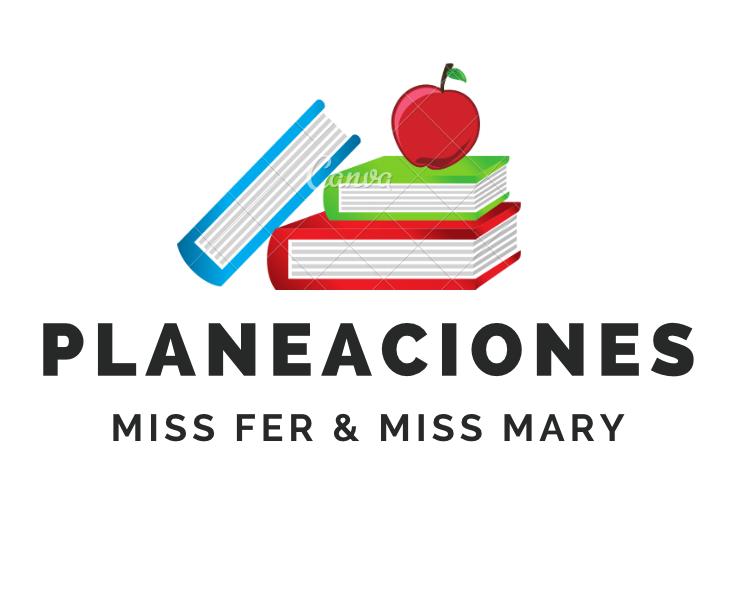 PLAN DE TRABAJOESCUELA PRIMARIA:__________________	QUINTO GRADO	MAESTRA/O:___________________________NOTA: es importante que veas las clases por la televisión diariamente para poder realizar tus actividades. ANEXO #1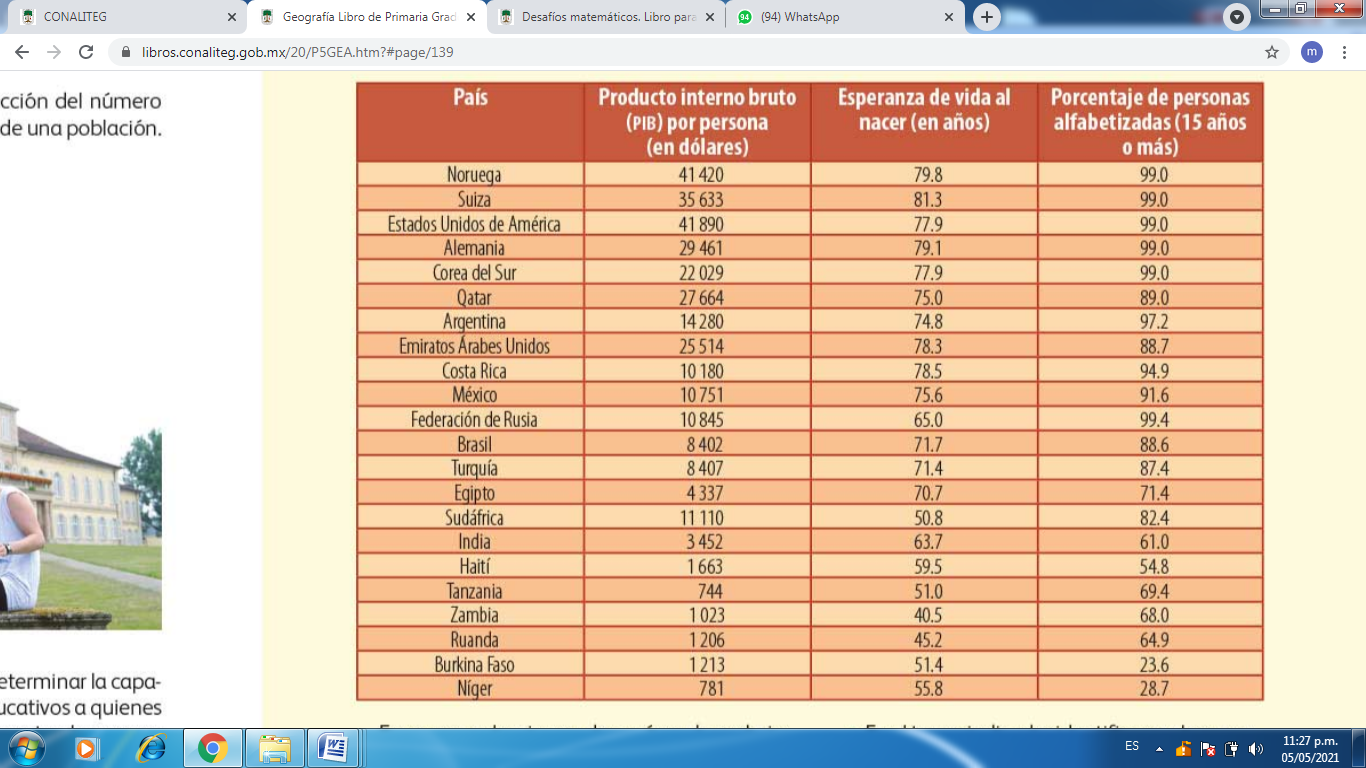 ANEXO #2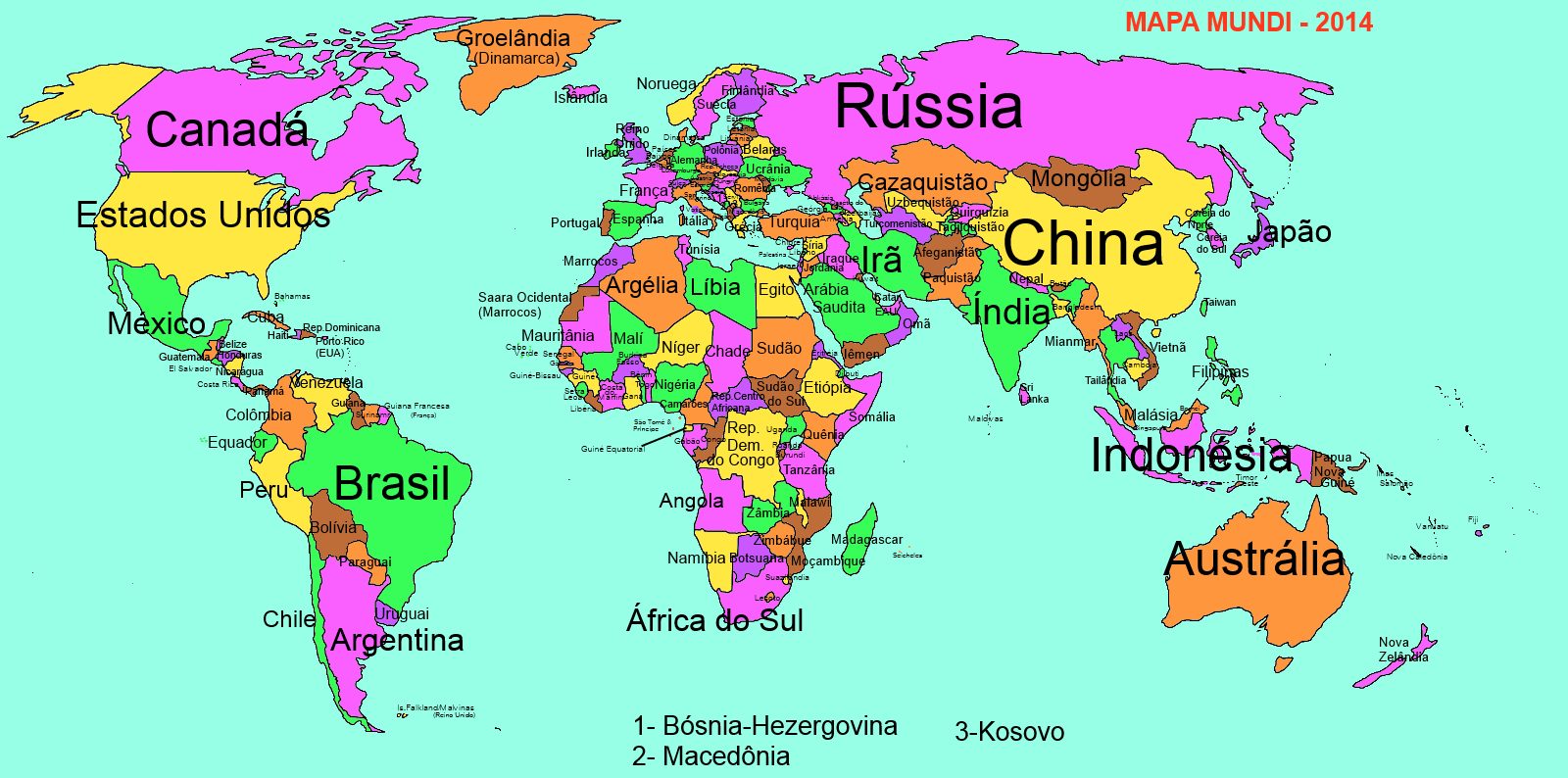 ANEXO #3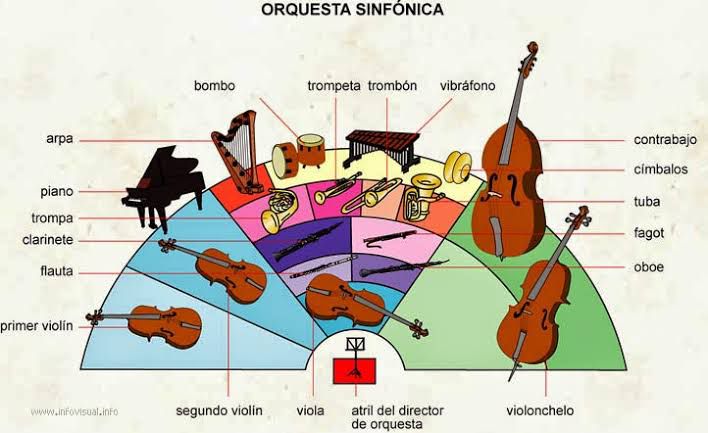 ASIGNATURA jAPRENDIZAJE ESPERADOPROGRAMA DE TV ACTIVIDADESSEGUIMIENTO Y RETROALIMENTACIÓNLUNESArtes Reconoce la influencia que la tecnología ejerce en elteatro, y viceversa, e identifica las formas en que ésta se expresa a través de las diversas plataformas de la comunicaciónPor definir La tecnología ha influido en muchas situaciones artísticas, gracias a ella tenemos al alcance muchas obras de teatro, novelas y museos de diferentes partes del mundo. Escribe en tu cuaderno alguna novela, obra de teatro o acto de magia que hayas presenciado mediante la televisión o en el internet. Escribe como fue tu experienciaEnvía evidencias de tus trabajos al whatsApp de tu maestro (a)NOTA: no olvides ponerle la fecha a cada trabajo y tú nombre en la parte de arriba.  LUNESEducación socioemocional Identifica las características de diversos contenidos decorte dramático para la televisión: los teleteatros, las telenovelas, los videoclips,las dramatizaciones, etcéteraResponde las siguientes preguntas en tu cuaderno. ¿Alguna vez has visto alguna telenovela o video clip?¿Cómo son los personajes?¿De qué trataba la historia?¿Qué sentimientos pudiste percibir?Envía evidencias de tus trabajos al whatsApp de tu maestro (a)NOTA: no olvides ponerle la fecha a cada trabajo y tú nombre en la parte de arriba.  LUNESCiencias naturales Explica el uso de conductores y aislantes del calor en actividades cotidianas y su relación con la prevención de accidentes.Escribe en tu cuaderno 3 cosas u objetos que utilizas para cubrirte del sol o del calor y 3 objetos que utilices para protegerte del frio. Envía evidencias de tus trabajos al whatsApp de tu maestro (a)NOTA: no olvides ponerle la fecha a cada trabajo y tú nombre en la parte de arriba.  LUNESGeografía Distingue diferencias económicas en países representativos de los continentes.Observa el Anexo #1 y responde las siguientes preguntas en tu cuaderno según la tabla:1.- ¿Qué país tiene el menor producto interno bruto por persona y cuanto es?2.- ¿Qué país tiene el mayor producto interno bruto por persona y cuanto es?3.- ¿Qué esperanza de vida al nacer tienen los mexicanos?4.- ¿Qué país tiene la mayor esperanza de vida en su población y a qué población corresponde?5.- ¿Qué porcentaje de personas alfabetizadas de 15 años o más tiene México?Envía evidencias de tus trabajos al whatsApp de tu maestro (a)NOTA: no olvides ponerle la fecha a cada trabajo y tú nombre en la parte de arriba.  LUNESVida saludablePractica hábitos de higiene y limpieza que favorecen el cuidado de sí, con base en la importancia que tiene para su salud, la de su familia, escuela y comunidad.Escribe en tu cuaderno cuáles son los hábitos de higiene que más implementas en casa. Anota porque son tan importantes para ti y para tu familia. Para finalizar elabora un dibujo para representar los hábitos de higiene seleccionadosEnvía evidencias de tus trabajos al whatsApp de tu maestro (a)NOTA: no olvides ponerle la fecha a cada trabajo y tú nombre en la parte de arriba.  ASIGNATURAAPRENDIZAJE ESPERADOPROGRAMA DE TV ACTIVIDADESSEGUIMIENTO Y RETROALIMENTACIÓNMARTESMatemáticas Construye y usa una fórmula para calcular el perímetro de polígonos, ya sea como resultado de la suma de lados o como producto.Por definir  Resuelve el desafío matemático #69 “¿Cuánto mide?  Y #70 “Hagámoslo más fácil” que se encuentran ubicados en la página 130, 131 y 132 de tu libro de texto.Puedes realizar las operaciones necesarias en tu cuaderno.Envía evidencias de tus trabajos al whatsApp de tu maestro (a)NOTA: no olvides ponerle la fecha a cada trabajo y tú nombre en la parte de arriba.  MARTESCiencias naturalesExplica el uso deconductores y aislantes del calor en actividades cotidianas y su relación conla prevención de accidentesInvestiga en tu diccionario el significado de Conductor y Aislante, posteriormente escríbelo en tu cuaderno. Escribe 2 ejemplos de materiales conductores y 2 ejemplos de materiales aislantes.Envía evidencias de tus trabajos al whatsApp de tu maestro (a)NOTA: no olvides ponerle la fecha a cada trabajo y tú nombre en la parte de arriba.  MARTESLengua maternaIdentifica las características de un personaje a partir de descripciones, diálogos y su participación en la trama.Selecciona un cuento para adaptarlo como guion teatral y responde la siguiente información en tu cuaderno:¿Cuál es el inicio de tu cuento?¿Cuál es el desarrollo de tu cuento?¿Cuál es el cierre de tu cuento?¿Dónde se desarrolla el cuento?Elabora una lista de los personajes que participan en el cuento y describan sus rasgos físicos y psicológicos:Envía evidencias de tus trabajos al whatsApp de tu maestro (a)NOTA: no olvides ponerle la fecha a cada trabajo y tú nombre en la parte de arriba.  MARTESHistoria Explica la importancia de la seguridad social y lascausas del crecimiento demográfico.Analiza el tema “La seguridad social y el inicio de la explosión demográfica” que se encuentran en las páginas 137, 138 y 139 de tu libro de texto, y responde las siguientes preguntas en tu cuaderno. 1.- ¿En que fueron invertidos los recursos que se produjeron entre 1940 a 1970?2.- ¿Cuándo fueron fundados el Instituto Mexicano de Seguridad Social “IMSS” y el instituto de seguridad y servicios sociales para los trabajadores del estado “ISSSTE”? 3.- ¿Cuántos años se elevo la esperanza de vida de 1930 a 1970? 4.- ¿Cuáles fueron los problemas del crecimiento acelerado de la población? 5.- ¿Qué instituto se creó para disminuir la tasa de crecimiento?Envía evidencias de tus trabajos al whatsApp de tu maestro (a)NOTA: no olvides ponerle la fecha a cada trabajo y tú nombre en la parte de arriba.  ASIGNATURAAPRENDIZAJE ESPERADOPROGRAMA DE TV ACTIVIDADESSEGUIMIENTO Y RETROALIMENTACIÓNMIÉRCOLES Geografía Compara la calidad de vida de los continentes a partir de los ingresos, empleo, salud y ambiente de la población.Por definir En base a la tabla que se encuentra en el Anexo#1 Identifica en el mapa que se encuentra en el Anexo #2 los países y coloca el numero en cada uno de ellos de la esperanza de vida al nacer Envía evidencias de tus trabajos al whatsApp de tu maestro (a)NOTA: no olvides ponerle la fecha a cada trabajo y tú nombre en la parte de arriba.  MIÉRCOLES Matemáticas Resuelve problemas en los que sea necesaria la conversión entre los múltiplos y submúltiplos del metro, del litro y del kg.Resuelve el desafío matemático #71 “Abreviemos operaciones” que se encuentra ubicado en las páginas 133, 134 y 135 de tu libro de texto.Puedes realizar las operaciones necesarias en tu cuaderno.Envía evidencias de tus trabajos al whatsApp de tu maestro (a)NOTA: no olvides ponerle la fecha a cada trabajo y tú nombre en la parte de arriba.  MIÉRCOLES Formación Cívica y ética.Identifica que la forma de gobierno de nuestro país seconstituye por la división de poderes, la cultura de la legalidad, el respeto a losderechos humanos y la soberanía popularLeer la página 110 de tu libro de texto, posteriormente copia el significado de democracia en tu cuaderno.Observa las imágenes que se presentan en la página 111, y responde las siguientes preguntas:1.- ¿Qué ideas se presentan en cada caso?2.- para ustedes ¿qué es la democracia?3.- ¿Qué entiendes por una forma democrática de gobernar?Envía evidencias de tus trabajos al whatsApp de tu maestro (a)NOTA: no olvides ponerle la fecha a cada trabajo y tú nombre en la parte de arriba.  MIÉRCOLES Lengua materna Conoce la estructura de una obra de teatro.Realiza la conversión de tu cuento seleccionado a un guion teatral, deberás considerar los siguientes puntos:TituloPersonajesDiálogosEscenariosActosEscenasAcotaciones Envía evidencias de tus trabajos al whatsApp de tu maestro (a)NOTA: no olvides ponerle la fecha a cada trabajo y tú nombre en la parte de arriba.  MIÉRCOLES Cívica y Ética en dialogo Identifica que la forma de gobierno de nuestro paísse constituye por la división de poderes, la cultura de la legalidad, el respeto a los derechos humanos y lasoberanía popularCopia la siguiente información en tu cuaderno. Los 3 poderes políticos en México.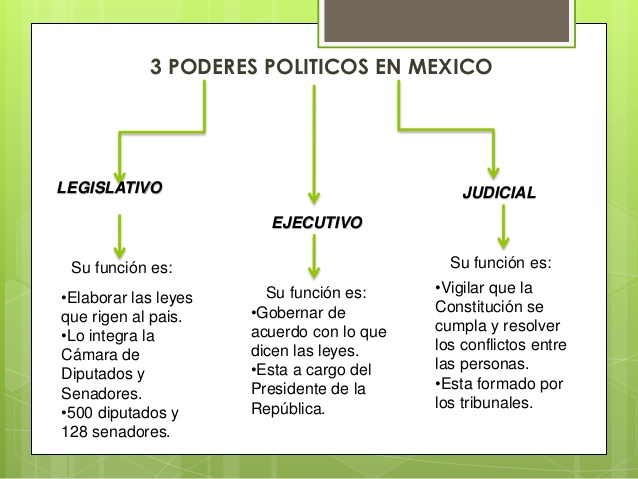 Envía evidencias de tus trabajos al whatsApp de tu maestro (a)NOTA: no olvides ponerle la fecha a cada trabajo y tú nombre en la parte de arriba.  ASIGNATURAAPRENDIZAJE ESPERADOPROGRAMA DE TV ACTIVIDADESSEGUIMIENTO Y RETROALIMENTACIÓNJUEVESMatemáticas Resuelve problemas en que sea necesaria la conversión entre los múltiplos ysubmúltiplos del metro, del litro y del kilogramoPor definir Resuelve el desafío matemático #72 “Equivalencias” que se encuentra ubicado en las páginas 136,137 ,138 y 139 de tu libro de texto.Puedes realizar las operaciones necesarias en tu cuaderno.Envía evidencias de tus trabajos al whatsApp de tu maestro (a)NOTA: no olvides ponerle la fecha a cada trabajo y tú nombre en la parte de arriba.  JUEVESHistoria Reconoce la importancia de otorgar el derecho de la mujer al voto.Analiza el tema “Las mujeres y el derecho al voto” que se encuentra en la página 140 y 141 de tu libro de texto. Posteriormente realiza el siguiente cuadro comparativo. Envía evidencias de tus trabajos al whatsApp de tu maestro (a)NOTA: no olvides ponerle la fecha a cada trabajo y tú nombre en la parte de arriba.  JUEVESLengua Materna Emplea la puntuación correcta para organizar losdiálogos en una obra teatral, así comopara darle la intención requerida al diálogoDentro del texto de una obra de teatro podemos encontrarnos con todos los signos de puntuación y los signos ortográficos copia en tu cuaderno los siguientes. Posteriormente colócalos en el guion teatral que elaboraste anteriormente.Guion (-): es un signo ortográfico que nos indica que esa línea corresponde a un dialogo.Dos puntos (:): un signo de puntuación que indica que lo siguiente es una conclusión. Se lee como una pausa más breve que el punto y mayor que la de la coma.Punto (.): signo de puntuación usado para dar fin a una oración o a un párrafo.Coma (,): signo de puntuación usado para separar ideas usando una breve pausa.Signos de admiración (¡!): se utilizan para expresar una emoción, ya sea sorpresa, satisfacción, asombro, deseo, suplica, alegría o extrañeza.Signo de interrogación (¿?): se utiliza para una preguntaEnvía evidencias de tus trabajos al whatsApp de tu maestro (a)NOTA: no olvides ponerle la fecha a cada trabajo y tú nombre en la parte de arriba.  JUEVESArtes Identifica las cualidades y características de cada una de las familias que conforman a la orquesta y su papel en la obra musicalTe presentamos los elementos de una orquesta. Dibuja en tu cuaderno la siguiente organización de una orquesta y anota el nombre de los instrumentos utilizadosAnexo #3Envía evidencias de tus trabajos al whatsApp de tu maestro (a)NOTA: no olvides ponerle la fecha a cada trabajo y tú nombre en la parte de arriba.  JUEVESEducación Física Fortalece su imagen corporal al diseñar propuestas lúdicas, para valorar sus potencialidades, expresivas y motrices.Escribe en tu cuaderno el juego que requiera esas 3 capacidades físicas. Por ejemplo: velocidad = beisbol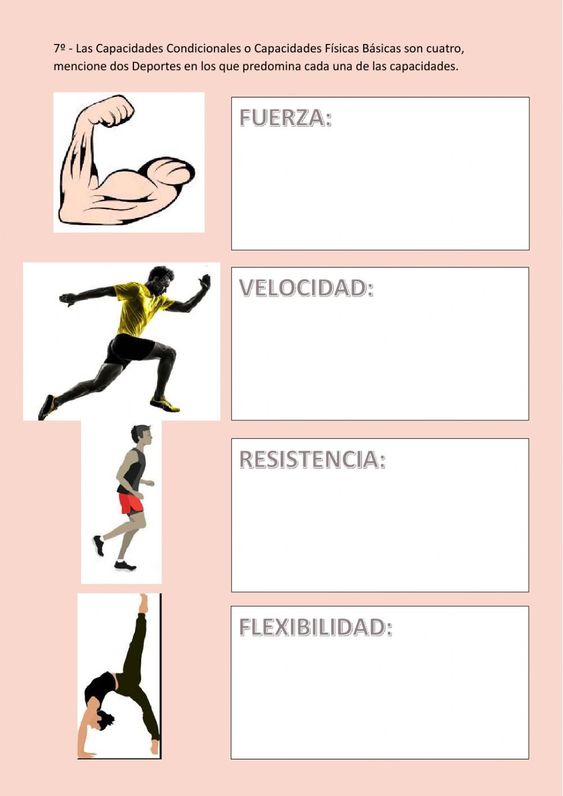 Envía evidencias de tus trabajos al whatsApp de tu maestro (a)NOTA: no olvides ponerle la fecha a cada trabajo y tú nombre en la parte de arriba.  JUEVESEnvía evidencias de tus trabajos al whatsApp de tu maestro (a)NOTA: no olvides ponerle la fecha a cada trabajo y tú nombre en la parte de arriba.  ASIGNATURAAPRENDIZAJE ESPERADOPROGRAMA DE TV ACTIVIDADESSEGUIMIENTO Y RETROALIMENTACIÓNVIERNESLengua materna Valora el significado de las palabras de la experiencia en la convivencia familiar y social.Por definir Elabora un dibujo en tu cuaderno donde representes la convivencia familiar que se vive en casa, y la convivencia social que empleas cuando estas con tus amigos.Envía evidencias de tus trabajos al whatsApp de tu maestro (a)NOTA: no olvides ponerle la fecha a cada trabajo y tú nombre en la parte de arriba.  VIERNESMatemáticas Resuelve problemas en que sea necesaria la conversión entre los múltiplos ysubmúltiplos del metro, del litro y del kilogramo Resuelve el desafío matemático #73 “El litro y la capacidad” que se encuentra ubicado en las páginas 140 y 141 de tu libro de texto.Puedes realizar las operaciones necesarias en tu cuaderno.Envía evidencias de tus trabajos al whatsApp de tu maestro (a)NOTA: no olvides ponerle la fecha a cada trabajo y tú nombre en la parte de arriba.  VIERNESEducacion socioemocional Valora las diferentes reacciones producidas por las emociones relacionadas con el miedo, y las regula de acuerdo con el estímulo que las provocan, así como al logro de metas personales y colectivas.Es normal tener miedo a veces. El miedo es una emoción que puede ayudar a los niños a ser cautos. Lo nuevo, lo grande, lo ruidoso o lo distinto pueden dar miedo al principio.Coloca dentro de la silueta del fantasma todas aquellas cosas que te causen miedo, pero que estés dispuesto a enfrentarlo y superarlo. 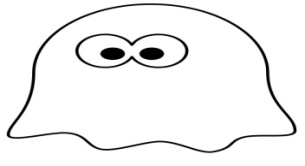 Envía evidencias de tus trabajos al whatsApp de tu maestro (a)NOTA: no olvides ponerle la fecha a cada trabajo y tú nombre en la parte de arriba.  VIERNESVida saludable Participa en la promoción de hábitos de higiene ylimpieza para cuidar el medio ambiente, en el entorno familiar,escolar y comunitarioRealiza el guion de un comercial en donde tu invites a los integrantes de tu comunidad a practicar hábitos de higiene para mantenernos sanos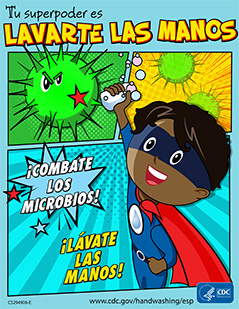 Envía evidencias de tus trabajos al whatsApp de tu maestro (a)NOTA: no olvides ponerle la fecha a cada trabajo y tú nombre en la parte de arriba.  